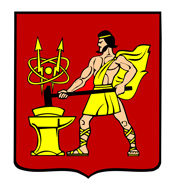 АДМИНИСТРАЦИЯ ГОРОДСКОГО ОКРУГА ЭЛЕКТРОСТАЛЬМОСКОВСКОЙ ОБЛАСТИРАСПОРЯЖЕНИЕ14.04.2022 № 114-рО признании утратившей силу части проекта планировки территории городского округа Электросталь Московской области в границах: ул. Северная – ул. Красная – садоводческое некоммерческое товарищество «Весна»В соответствии со ст.48 Федерального закона от 06.10.2003 № 131-ФЗ «Об общих принципах организации местного самоуправления в Российской Федерации», в связи с некорректным отображением границ проекта планировки территории в границах: 
ул. Северная – ул. Красная – садоводческое некоммерческое товарищество «Весна», утвержденного распоряжением Администрации городского округа Электросталь Московской области от 28.03.2014 № 161-р, в целях рационального использования земельных ресурсов городского округа Электросталь:1.	Признать утратившей силу часть проекта планировки территории городского округа Электросталь Московской области в границах: ул. Северная – ул. Красная – садоводческое некоммерческое товарищество «Весна», утвержденного распоряжением Администрации городского округа Электросталь Московской области от 28.03.2014 
№ 161-р, в части пересечения границ проекта планировки с границами формируемого земельного участка с координатами:.2. Опубликовать настоящее распоряжение в газете «Официальный вестник» 
и разместить его на официальном сайте www.electrostal.ru городского округа Электросталь Московской области.Глава городского округа                                                                                        И.Ю. Волкова№ п/пXY1475156,072246918,592475175,802246919,023475175,862246919,724475183,442246919,125475183,812246922,376475191,442246921,717475191,232246918,458475199,152246917,719475206,422246917,7910475206,542246943,8111475154,552246943,201475156,072246918,59